Letní prázdniny
jsou dobou dovolených
a všestranného odpočinku celých rodin.Aplikace Prázdninové dny přináší do každého dne příjemné pohlazení pro duši, zrak i sluch.Pohlazení „pro duši“
modlitby a životopisy svatýchPohlazení „pro oči“
obrazy s citátemPohlazení „pro uši“
písničky a nedělní promluvyZačínáme 1. 7. 2018Aplikace je volným pokračováním Postních kapek a Velikonočních paprsků.Opět je k dispozici Android aplikace - ke stažení zde (tentokrát aplikace zatím není na Google Play, ale třeba do konce června to technické podmínky umožní).Texty můžete dostávat do e-mailu - k odběru se můžete přihlásit zdeNebo texty najdete na webu - http://prazdninovedny.maweb.euPoužíváte-li Facebook, tak můžete sdílet stránku - https://www.facebook.com/prazdninysbohem 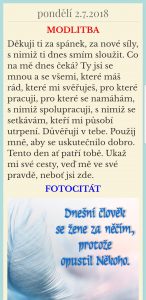 